Caracas ,20 de agosto 2011Distinguidos amigosEl día 8 de octubre de 2011, se realizarán en Clarines Estado Anzoátegui, la XXVI  CONSULTA DERMATOLÓGICA.Evento auspiciado por la Sociedad Venezolana de Dermatología y CirugíaGrupo de Actualización en terapéutica dermatológica (ATD)Este evento será coordinado por los Drs. Luz Salazar                                                                Eunice García                                                                Antonio Rondón LugoAllí se atenderán  aproximadamente 400 a 600 pacientes con afecciones de la piel.Durante el evento se impartirán charlas educativas a los pacientes sobre:Afecciones frecuentes de la piel, como diagnosticarlas y tratarlas.Cáncer de pielFotoprotección y foto educaciónPiodermitisMicosisSe hará registro estadístico.Asistirán la mayoría de los dermatólogos de la región, médicos rurales, estudiantes de medicina. información  rondonlugo@yahoo.com  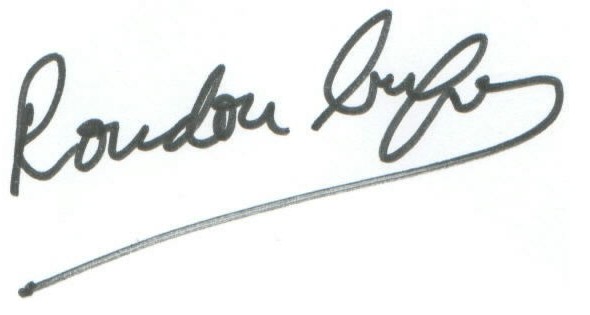  Atte.  Antonio Rondón LugoCoordinador Grupo Actualización terapéutica
